23 февраля  состоялась Всероссийская акция "ЗащитимПодвигГероя",посвященная  героям ВОВ, в которой приняли участие учащиеся 3 класса «В».Мы возложили цветы  к Стеле «Памяти погибших во время Великой Отечественной войны», почтив память павших минутой молчания.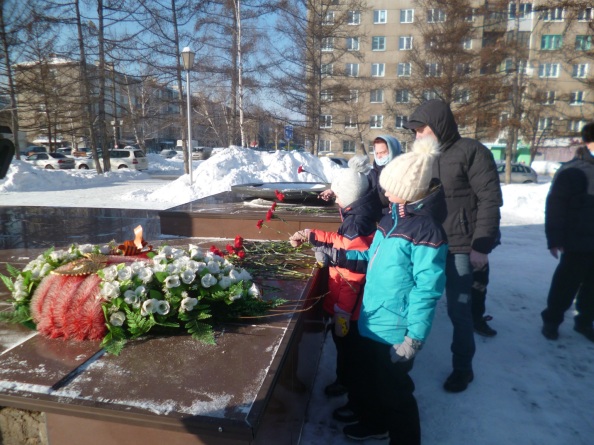 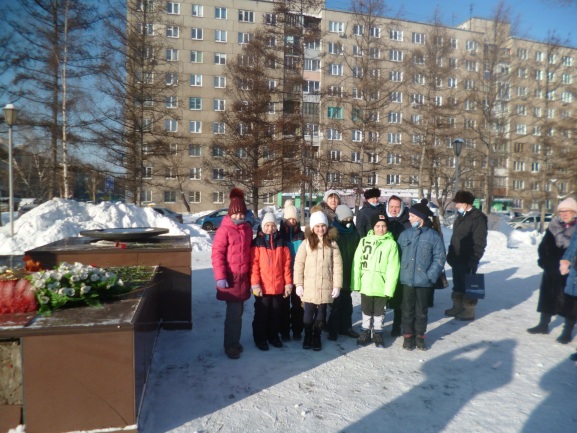 Затем сфотографировались с ветеранами Свердловского района.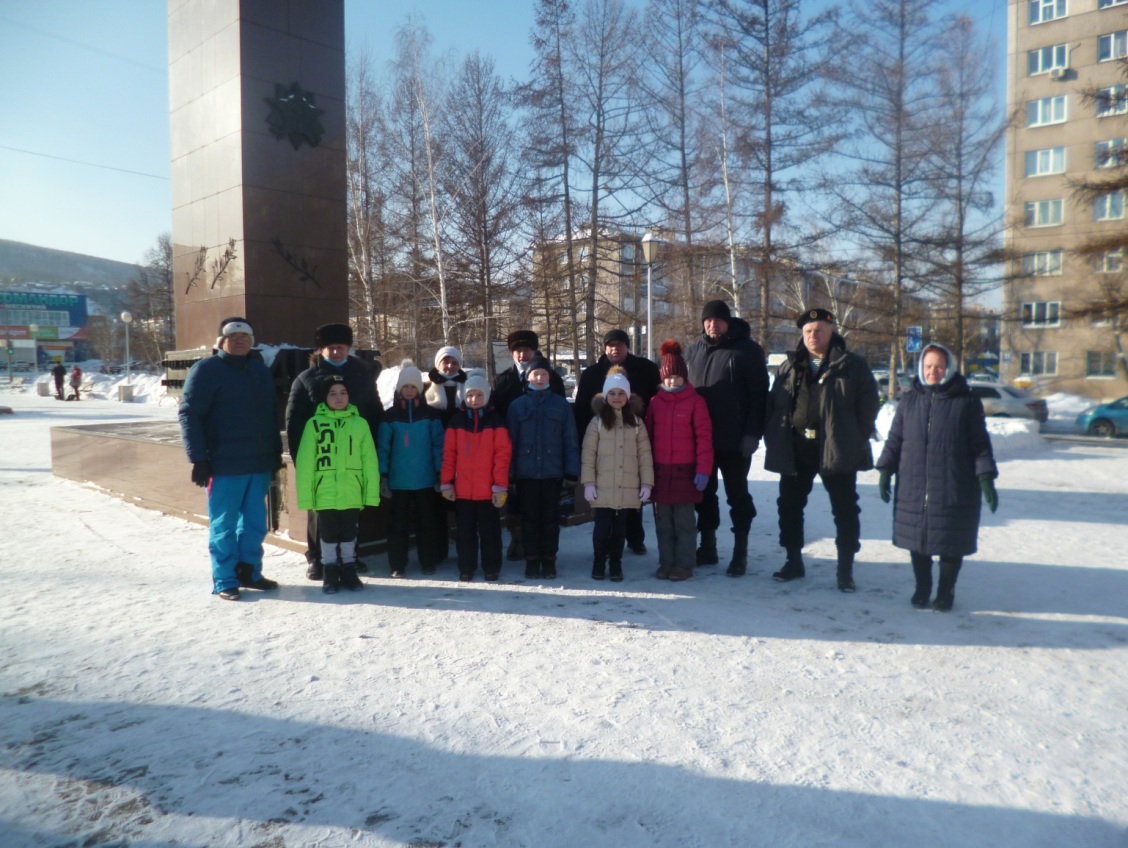 